COUNTY COMMISSION RECORD, VERNON COUNTYWednesday, January 31, 2024,	                                                                     15th January Adj.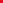 THE VERNON COUNTY COMMISSION MET, PURSUANT TO ADJOURNMENT, WEDNESDAY, JANUARY 31, 2024, AT 9:00 A.M.  PRESENT: JOE WILSON, PRESIDING COMMISSIONER; EVERETT L. WOLFE, SOUTHERN COMMISSIONER; CINDY THOMPSON, NORTHERN COMMISSIONER;                 FAIRGROUNDSCommissioners Wolfe and Wilson visited the Fairgrounds to check on the water situation at the diner.   TOWING-ABANDONED VEHICLESKenneth Hooten with A-1 Towing visited Commissioner Thompson to present documents regarding towing in the county. Commissioner Wilson spoke with Deputy Travis Cole who reported that the Sheriff’s Department is abiding by their policies.                 TOWNSHIPSBo Phillips, Richland Township Trustee, stopped by to visit with Commissioner Thompson about C.A.R.T. money and other issues. Dana Craig, of the Collector’s Office also visited to answer questions about the township financials.             EXTENSION OFFICEWayne Prewitt, Regional Director, and Mikayla Neil, Extension Engagement Specialist, visited the Commission to present ideas for the future growth of the county.            COLLECTOR’S OFFICEBrent Banes, County Collector, visited the Commission to discuss funds collected.					  PRIOR MINUTESThe minutes from December 20th were read. Commissioner Thompson made a motion to approve with corrections. Commissioner Wolfe seconded. All voted yes to approve.The minutes from December 26th were read. Commissioner Thompson made a motion to approve with corrections. Commissioner Wolfe seconded. All voted yes to approve.The minutes from December 27th were read. Commissioner Thompson made a motion to approve. Commissioner Wolfe seconded. All voted to approve.The minutes from January 2nd were read. Commissioner Thompson made a motion to approve with corrections. Commissioner Wolfe seconded. All voted to approve.The minutes from January 3rd were read. Commissioner Thompson made a motion to approve. Commissioner Wolfe seconded. All voted to approve.The minutes from January 4th were read. Commissioner Thompson made a motion to approve with corrections. Commissioner Wolfe seconded. All voted to approve.The minutes from January 5th were read. Commissioner Thompson made a motion to approve. Commissioner Wolfe seconded. All voted to approve.   ADJOURNOrdered that Commission adjourn at 3:41 P.M. until Tuesday, February 6, 2024.ATTEST: ________________________________ APPROVED:_____________________________		CLERK OF COMMISSION			       PRESIDING COMMISSIONER